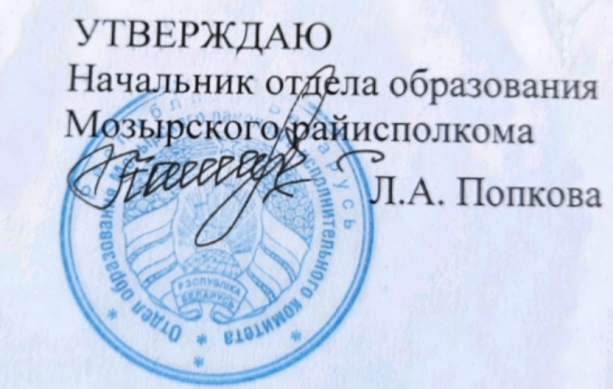 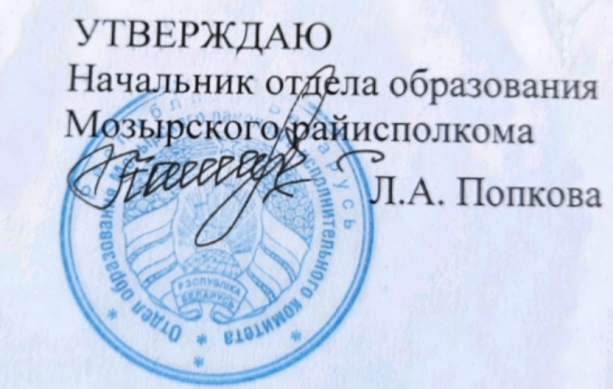 Заданні да І этапу рэспубліканскай алімпіяды па вучэбных прадметах “Беларуская мова”, “Беларуская літаратура”10 класЗаданне 1. Зрабіце арфаграфічны запіс прапанаваных слоў.[н’айэўшы], [зас’ц’эшка], [пас’в’эччанн’э], [спарц’м’эн], [йатацыйа], [канв’эйэр], [радыйас’этка], [с’в’эччыц’], [йэцц’э], [уз’йэст].Заданне 2. Запішыце рады слоў і ў кожным радзе падкрэсліце слова (словы), у якіх дапушчаны арфаграфічныя памылкі, выправіўце іх.1) Пьяўка, Ільінічна, чацьвер, чатырохевангелле, абаўю.2) Рэсора, кровазварот, дрывакол, кровасмок.3) Працівагаз, полівітаміны, сторублёўка, просталюдзін.4) Велікабрытанія, святловымяральнік, радыетэлефон, легкаатлетычны. Заданне 3. Перакладзіце на беларускую мову адным словамЗаданне 4. Выпішыце словы (словазлучэнні) з граматычнымі памылкамі ў першы слупок, у другі запішыце правільны варыянт.1. Свеціць золата на папялішчах, бо яно не згарае ў агне. 2. Пасажыры, чакаючы аўтобуса, не выходзьце на праезжую частку дарогі. 3. Паліцыя жорстка расправілася над дэманстрантамі. 4. Чатыры тыдня вучні рэпіціравалі над новым спектаклем.Заданне 5. Знайдзіце аднасастаўны сказ і выпішыце яго граматычную аснову.1) Жыццё цябе наперад кліча і рассцілае шмат дарог.2) Куфар для маладой аздаблялі дэкаратыўным роспісам.3) У лесе паветра заўсёды чыстае і свежае.4) Верас - у калена ростам.5) Хітры звер ліса. Заданне 6. Паводле легенды, сялянскі хлопец на працягу многіх дзён мусіў ездзіць па пекле ў розных напрамках з аднаго месца ў другое і ўвесь час са шкадаваннем і болем назіраць, як розныя пакуты церпяць грэшнікі, але ён нічым не можа ім дапамагчы.Узнавіце фразеалагізм, у якім захавалася імя гэтага хлопца і патлумачце значэнне фразеалагізма. Прывядзіце не менш трох беларускіх фразем, у якіх выкарыстоўваюцца імёны чалавека.Заданне 7. Барочная эстэтыка з яе ўскладненасцю формы і пышнай дэкаратыўнасцю найбольш яскрава выявілася ў вершах Сімяона Полацкага – каліграмах.Растлумачце значэнне слова – каліграма. Запішыце верш С. Полацкага ў выглядзе любой каліграмы:Вось тры законы, што дадзены свету – Прыроды, Любові ды Запавету.Дваццаць стагоддзяў першы пратрымаўся – Злы чын і добры ў Прыродзе спазнаўсяТой вобраз сэрцам бачылі; вось жа тое:Будзь дабрадзеем, кінь усё ліхое.Заданне 8. Суаднясіце назву літаратурнага тэрміна з яго тлумачэннем.Адказ А___ Б___ В___ Г___ Д___Заданне 9. Вызначце назву твора, прозвішча аўтара, від лірыкіЗаданне 10. Вялікая Айчынная вайна закончылася, але памяць жыве ў сэрцах беларусаў. Сёння на тэрыторыі Беларусі больш за дзевяць тысяч мемарыяльных комплексаў, музеяў, помнікаў воінскай славы.Назавіце вядомыя музеі і комплексы Вялікай Айчыннай вайны на тэрыторыі Беларусі.Руская моваБеларуская моваПодсолнечное маслоБожья коровкаАнютины глазкиГнездо аистаТёплые страны, куда летят зимовать перелётные птицыОбряд поминания умерших; день поминанияОладьи или блины из тёртого картофеляУтомиться в дорогеСлова (словазлучэнне з памылкай)Правільнае ўжываннеА. Мастацкі стыль, для якога характэрна ўзнаўленне новай рэчаіснасці ў больш мудрагелістай, ускладненай мастацкай форме.1. СентыменталізмБ. Напрамак у літаратуры, мае строгую іерархію жанраў: “высокія” і “нізкія”. Патрабуе вядомага з антычнай драмы правіла трох адзінстваў: часу, месца і дзеяння.2. БарокаВ. Мастацкі напрамак, які сфарміраваўся ў краінах Заходняй Еўропы. Цэнтр мастацкай сістэмы – асоба, галоўны канфлікт – паміж асобай і грамадствам.3. РэалізмГ. Літаратурны метад і напрамак, у якім заключаецца праўдзівае адлюстраванне рэчаіснасці, паказ тыповага.4. РамантызмД. Літаратурны напрамак, у якім пачуццё прызнаецца сутнасцю чалавечай прыроды.5. КласіцызмНазва твораПрозвішча аўтараВід лірыкі1.З гэтай пары я пачаў углядаццаУ неба начное і зорку шукаў.Ціхім каханнем к табе разгараццаЗ гэтай пары я пачаў.2. Жыве з ім дум маіх сям’яІ сніць з ім сны нязводныя…Завецца ж спадчына маяУсяго Старонкай Роднаю.3. Пайшла, ніколі ўжо не вернешся, Алеся.Бывай, смуглявая, каханая, бывай.Стаю на ростанях былых, а з паднябессяСамотным жаваранкам звініць і плача май…4.  Простае шчасце людское,Так, як і наша з табою,Пэўна, складаецца з солі,З хлеба, сабранага ў полі.